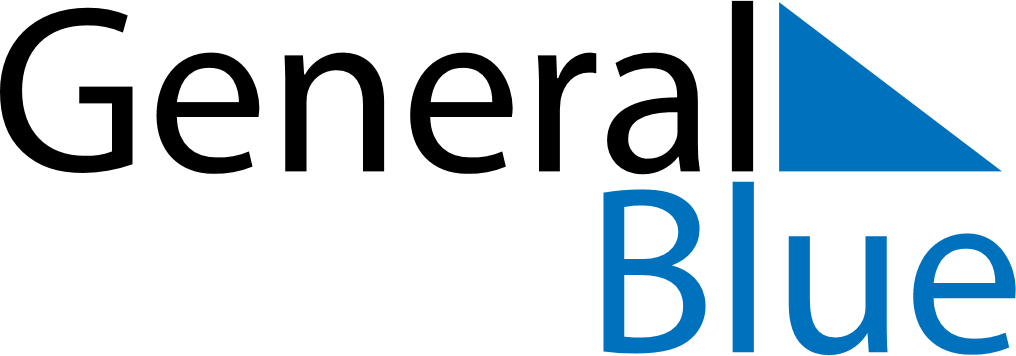 October 2024October 2024October 2024October 2024October 2024October 2024Qinggang, Heilongjiang, ChinaQinggang, Heilongjiang, ChinaQinggang, Heilongjiang, ChinaQinggang, Heilongjiang, ChinaQinggang, Heilongjiang, ChinaQinggang, Heilongjiang, ChinaSunday Monday Tuesday Wednesday Thursday Friday Saturday 1 2 3 4 5 Sunrise: 5:34 AM Sunset: 5:16 PM Daylight: 11 hours and 41 minutes. Sunrise: 5:35 AM Sunset: 5:14 PM Daylight: 11 hours and 38 minutes. Sunrise: 5:37 AM Sunset: 5:12 PM Daylight: 11 hours and 35 minutes. Sunrise: 5:38 AM Sunset: 5:10 PM Daylight: 11 hours and 31 minutes. Sunrise: 5:39 AM Sunset: 5:08 PM Daylight: 11 hours and 28 minutes. 6 7 8 9 10 11 12 Sunrise: 5:41 AM Sunset: 5:06 PM Daylight: 11 hours and 25 minutes. Sunrise: 5:42 AM Sunset: 5:04 PM Daylight: 11 hours and 21 minutes. Sunrise: 5:43 AM Sunset: 5:02 PM Daylight: 11 hours and 18 minutes. Sunrise: 5:45 AM Sunset: 5:00 PM Daylight: 11 hours and 15 minutes. Sunrise: 5:46 AM Sunset: 4:58 PM Daylight: 11 hours and 12 minutes. Sunrise: 5:47 AM Sunset: 4:56 PM Daylight: 11 hours and 8 minutes. Sunrise: 5:49 AM Sunset: 4:54 PM Daylight: 11 hours and 5 minutes. 13 14 15 16 17 18 19 Sunrise: 5:50 AM Sunset: 4:53 PM Daylight: 11 hours and 2 minutes. Sunrise: 5:52 AM Sunset: 4:51 PM Daylight: 10 hours and 59 minutes. Sunrise: 5:53 AM Sunset: 4:49 PM Daylight: 10 hours and 55 minutes. Sunrise: 5:54 AM Sunset: 4:47 PM Daylight: 10 hours and 52 minutes. Sunrise: 5:56 AM Sunset: 4:45 PM Daylight: 10 hours and 49 minutes. Sunrise: 5:57 AM Sunset: 4:43 PM Daylight: 10 hours and 46 minutes. Sunrise: 5:59 AM Sunset: 4:42 PM Daylight: 10 hours and 43 minutes. 20 21 22 23 24 25 26 Sunrise: 6:00 AM Sunset: 4:40 PM Daylight: 10 hours and 39 minutes. Sunrise: 6:01 AM Sunset: 4:38 PM Daylight: 10 hours and 36 minutes. Sunrise: 6:03 AM Sunset: 4:36 PM Daylight: 10 hours and 33 minutes. Sunrise: 6:04 AM Sunset: 4:35 PM Daylight: 10 hours and 30 minutes. Sunrise: 6:06 AM Sunset: 4:33 PM Daylight: 10 hours and 27 minutes. Sunrise: 6:07 AM Sunset: 4:31 PM Daylight: 10 hours and 24 minutes. Sunrise: 6:09 AM Sunset: 4:30 PM Daylight: 10 hours and 21 minutes. 27 28 29 30 31 Sunrise: 6:10 AM Sunset: 4:28 PM Daylight: 10 hours and 17 minutes. Sunrise: 6:11 AM Sunset: 4:26 PM Daylight: 10 hours and 14 minutes. Sunrise: 6:13 AM Sunset: 4:25 PM Daylight: 10 hours and 11 minutes. Sunrise: 6:14 AM Sunset: 4:23 PM Daylight: 10 hours and 8 minutes. Sunrise: 6:16 AM Sunset: 4:22 PM Daylight: 10 hours and 5 minutes. 